NSKK Dienstdolch [Frühe Fertigung] - Malsch & Ambronn, SteinbachDienstdolch des Nationalsozialistischen Kraftfahrkorps [NSKK] in früher Fertigung 1933-1935. Dolch stammt aus Familiennachlass. Der Hersteller auf der Klinge ist Malsch & Ambronn in Solingen. Untere Parierstange mit der Gruppenstempelung Mi für Mitte (Mittelelbe). Dolch ist zusammen mit einem kurzem Ledergehänge.Griff: Brauner Holzgriff, der Hoheitsadler im Griff ist in Nickelausführung, dieser wurde offenbar bereits mal rausgenommen, darüber befindet sich das emaillierte SA-Emblem. Beide Embleme sind innen geklammert. Die Parierstangen sind aus Nickel mit leichten Alterungsspuren. Die untere Parierstange ist auf der Rückseite mit dem Gruppenstempel Mi [Mitte] handgestanzt, was auch dieser Hersteller verwendet hat (siehe Herstellerseite).Klinge: Die Klinge ist leicht fleckig. Auf der Vorderseite der Klinge befindet sich die SA Devise, diese ist dunkel und zackig. Die Devise von diesem Hersteller Malsch & Ambronn unterscheidet sich komplett von allen anderen Herstellern, Inschrift: Alles für Deutschland, die Rückseite hat das Herstellerlogo: Malsch & Ambronn, Steinbach. Die Schultern der Klinge passen perfekt zu der unteren Parierstange, ohne Zwischenraum.Scheide: Die Scheide ist aus Eisen und mit schwarz-lackierter Scheide. Die Scheide hat keine Beulen oder Dellen. Unterer Beschlagskopf eingedrückt. Die beiden Scheidenbeschläge sind aus vernickeltem Stahlblech. Die Beschläge werden mit jeweils zwei Schräubchen seitlich gehalten. Am oberen Beschlag befindet sich der Ring für das Tragegehänge. An dem Ring befindet sich das braune Ledergehänge mit Karabinerhaken.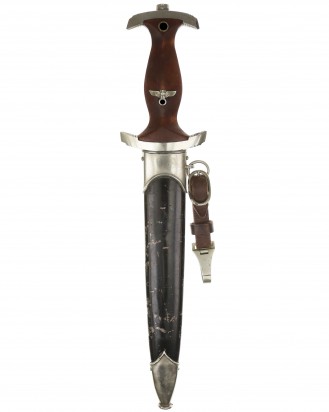 